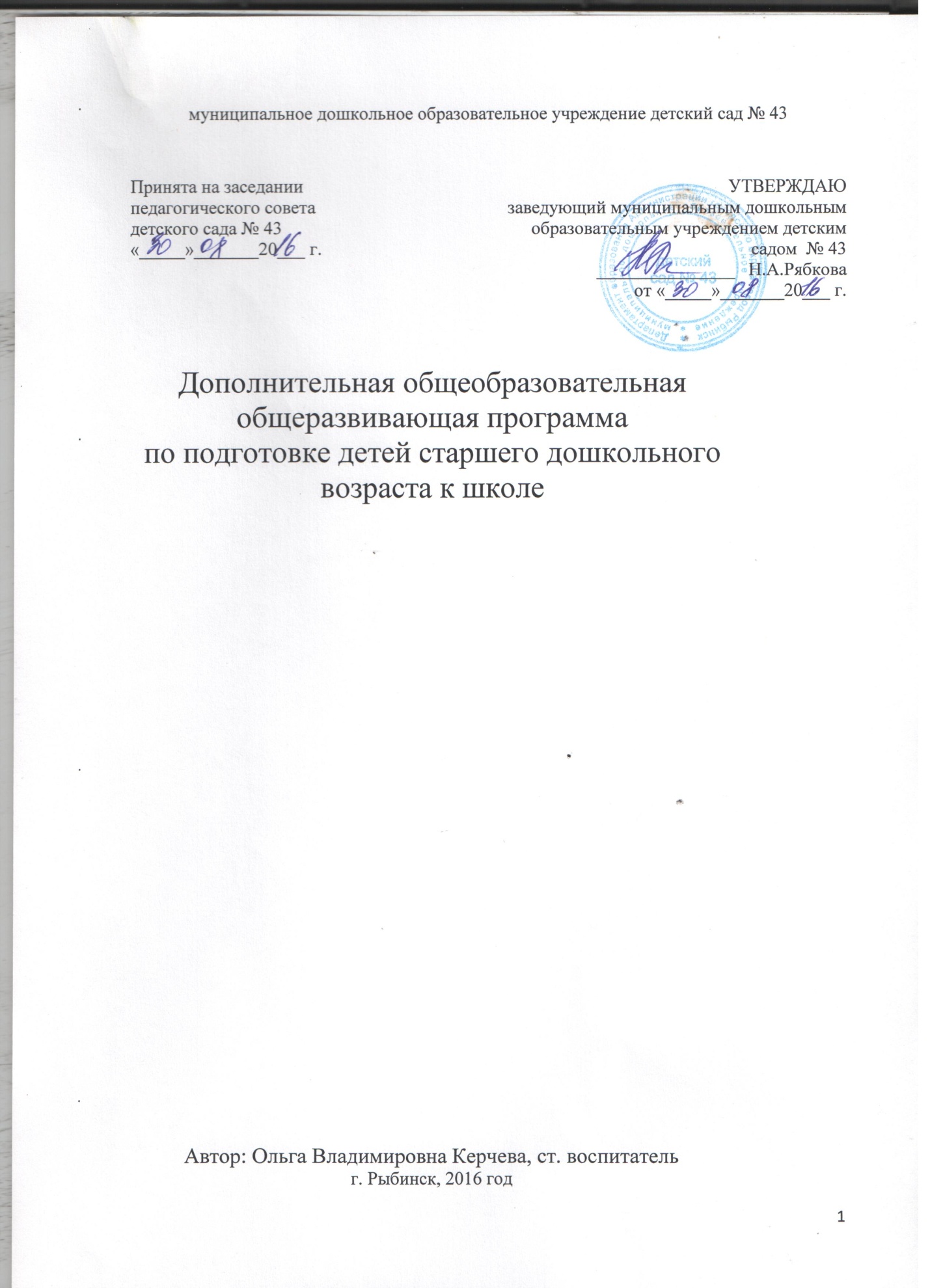 СодержаниеПояснительная записка…………………………………………………………...3Нормативные документы………………………………………………………..4Цель и задачи программы………………………………………………………..5Принципы и подходы в организации образовательного процесса……………6Характеристика возрастных особенностей воспитанников………...................6Предполагаемые результаты освоения Программы……………………………8Учебно - тематический план……………………………………………………10Содержание программы по математическому направлению ……...................11Содержание программы по обучению грамоте………………………………..12Методическое обеспечение……………………………………………………..14Список литературы  …………………………………………………………………………………….15Пояснительная запискаПрограмма дополнительного образования  «Подготовка к школе» позволяет обеспечить количество определенных представлений у детей при подготовке к школе, сформировать у них качественные мыслительные способности, проявлять инициативу и самостоятельность, любознательность,  подготовить к новой социальной роли школьника. На протяжении дошкольного возраста происходят значительные изменения в восприятии, внимании, мышлении, памяти детей. Эти процессы из непроизвольных превращаются в произвольные. И поэтому становится возможным формирование предпосылок будущей учебной деятельности детей, а главное – формирование психологической готовности к обучению – интереса и потребности в познании нового, трудолюбия, способности к волевым усилиям.Новизна программы заключается в том, что при ее разработке были учтены сочетание возрастного и индивидуального подхода к воспитанию и обучению детей, переход на личностно-ориентированную модель обучения, единство воспитания и обучения, преемственность работы детского сада и семьи.  Актуальность данной программы заключается в том, что её реализация позволяет комплексно решать все эти вопросы. Программа предусматривает развитие у детей не только предпосылок учебных умений и навыков: чтения, развитие фонематического слуха, математических представлений, графики письма, но так же большое внимание уделяется развитию воображения, фантазии, творческих возможностей детей. Созданием данной образовательной программы послужил социальный запрос родителей и школы. Интеллектуальная готовность ребенка (наряду с эмоциональной психологической готовностью) является приоритетной для успешного обучения в школе, успешного взаимодействия со сверстниками и взрослыми.Срок реализации программы: 7 месяцевЗанятия проводятся 2 раза в неделю, продолжительность занятия – 25  минут.Программа рассчитана для детей старшего дошкольного возраста Набор детей в группы по программе «Подготовка к школе» свободный, единственным условием является соответствующий возраст воспитанников.Отчисление – по заявлению родителей (законных представителей)В основу программы лежат:1 направление – обучение грамоте, развитие графическихнавыков;2 направление – математическое развитие; принцип развивающего обучения;использование поисковых вопросов; приемы сравнения. Методы и приемы находятся в единстве, ведущий вид деятельности - игровая.Методы:- информационно-рецептивный (объяснительно-иллюстративный)- репродуктивный (воспроизведение и повторение)- проблемный (постановка проблемы и ее решение)- исследовательский (творческие задания)Формы организации:По подгруппамИндивидуальнаяПри написании дополнительной образовательной программы руководствовались следующими нормативными документами:Федеральным законом от 29 декабря 2012 г. 3 273 – ФЗ «Об образовании в Российской Федерации»;Федеральным государственным образовательным стандартом дошкольного образования;Приказом Министерства образования и науки РФ от 17 октября 2013 г. № 1155 «Об утверждении федерального государственного  образовательного стандарта дошкольного образования»;Постановлением Главного государственного санитарного врача РФ от 15 мая 2013 г. № 26 «Об утверждении СанПиН 2.4.1.3049-13 «Санитарно-эпидемиологические требования к устройству, содержанию и организации режима дошкольных образовательных организаций»;Основной образовательной программой дошкольной образовательной организации;Уставом ДОО.Цель программы:   Формирование мотивации учения, ориентированной на удовлетворение познавательных интересов; подготовка к умению читать и писать, развитие речи и произвольности психических процессов; развитие интереса детей к математике в процессе ознакомления с количеством и счетом, изменением и сравнением величин, пространственными и временными ориентировками.Задачи: Обучающие: а) обучение грамоте - cформировать навык различения гласных и согласных звуков, твердых и мягких, звонких и глухих согласных; - научить определять последовательность звуков в слове, составлять схемы звуко - буквенного анализа слов; - сформировать умение определять количество слогов по количеству гласных, определять ударную часть слова; - сформировать умение фиксировать предложение графически и определять количество слов в предложении; - обучить навыку правильного обозначения звуков – соответствующими буквами; б) развитие математических представлений- сформировать представление о порядковом и количественном счете; - сформировать представление о множестве и числе, соответствии числа и цифрового символа; - научить находить место числа в натуральном ряду чисел; - научить определять состав числа из двух меньших; - способствовать формированию представлений об арифметических действиях и их взаимосвязях; - сформировать представление о геометрических фигурах; - сформировать представление о времени и пространстве.Развивающие:- развивать интеллектуальные способности детей; - развивать навык ориентировки в тетрадях; - развивать мелкую моторику рук. Воспитательные: - формировать мотивацию к учебной деятельности; - воспитывать чувства ответственности и самостоятельности; - воспитывать и развивать общие способности ребенка: коммуникативные, познавательные, регуляторные; - воспитывать любознательность и сообразительность; - воспитывать эмоциональную отзывчивость (сочувствие, сопереживание и т.д.).Программа разработана  на основе принципов дошкольного образования:
- полноценное проживание ребенком всех этапов детства (младенческого, раннего и дошкольного возраста), обогащение детского развития;
- построение образовательной деятельности на основе индивидуальных особенностей каждого ребенка, при котором сам ребенок становится активным в выборе содержания своего образования, становится субъектом образования;
- содействие и сотрудничество детей и взрослых, признание ребенка полноценным участником образовательных (субъектов) отношений;
- поддержка инициативы детей в различных видах деятельности;
- сотрудничество Организации с семьей;
- приобщение детей к социокультурным нормам, традициям семьи, общества и государства;
- формирование познавательных интересов и познавательных действий ребенка в различных видах деятельности;
- учет этнокультурной ситуации развития детей.Характеристика возрастных особенностей воспитанниковРебенок на пороге  школы обладает устойчивыми социально-нравственными чувствами и эмоциями, высоким  самосознанием и осуществляет себя как субъект деятельности и поведения.Мотивационная сфера дошкольников расширяется за счет познавательных, просоциальных мотивов, самореализации. Поведение ребенка начинает регулироваться с помощью представлений что хорошо и что плохо. С развитием морально-нравственных представлений напрямую связана возможность эмоционально оценивать свои поступки.	К концу дошкольного возраста происходят изменения в эмоциональной сфере, формируются обобщенные эмоциональные представления, что позволяет им предвосхищать последствия своих действий. Это влияет на эффективность произвольной регуляции поведения ребенка. Благодаря таким изменениям поведение дошкольника  выстраивается  с учетом интересов и потребностей других людей.	Сложнее и богаче становится общение ребенка со взрослым. Дошкольник внимательно слушает рассказы взрослого, проявляет интерес ко взрослым, задает вопросы.  Большую значимость приобретает общение детей между собой. В этот период зарождается детская дружба.	В этом возрасте дети определяют перспективы взросления в соответствии с гендерной ролью, проявляют стремление на выполнение будущих социальных ролей.	К 6-7 годам ребенок уверенно владеет культурой самообслуживания и культурой здоровья.	 В играх дошкольники способны отражать сложные социальные события, может быть несколько центров со своей сюжетной линией. Дети могут брать на себя две роли, вступать во взаимодействие с несколькими партнерами.	Продолжается развитие моторики ребенка, расширяются представления о себе, своих возможностях, совершенствуются физические качества ребенка.	Происходит расширение и углубление представлений о форме, цвете, величине предметов. Существенно  увеличивается устойчивость непроизвольного внимания, сосредоточенность и длительность деятельности зависит от привлекательности ее для ребенка. Внимание мальчиков менее устойчиво. Увеличивается объем памяти. Воображение  детей данного возраста становится богаче и оригинальнее, логичнее и последовательное. Продолжается развитие наглядно-образного мышления, что позволяет  решать более сложные задачи с использованием схем, чертежей.  Действия наглядно-образного мышления совершается в уме, в процесс мышления активно включается речь. В своей речи используют  сложные предложения, увеличивается словарный запас. Активно развивается монологическая речь. Т.е. речь становится подлинным  средством как общения, так и познавательной деятельности, а также планирования и регуляции поведенияУсловия реализации программы:Наличие наглядных пособий, дидактических игр, рабочих тетрадей (И.Г. Медеева «Школа до школы – буква к букве», «Школа до школы – учимся писать»), раздаточного материала, использование различных приемов и методов.Предполагаемые результаты:По направлению «Подготовка к обучению грамоте» к концу учебного года ребенок должен: - Знать буквы русского алфавита - Писать буквы русского алфавита в клетке - Хорошо владеть понятиями: «слово», «звук», «слог», «буква», «предложение». - Определять место звука в слове в начале, в середине и в конце - Различать гласные, согласные, твердые и мягкие согласные, звонкие и глухие согласные звуки - Дифференцировать понятия «звук» и «буква»- Определять ударный слог, ударную гласную - Проводить звуковой анализ слов - Читать слова, слоги, предложения По направлению «Математическое развитие» к концу учебного года ребенок должен уметь: - Выделять и выражать в речи признаки сходства и различия отдельных предметов.- Объединять группы предметов, выделять часть, устанавливать взаимосвязь между частью и целым. - Находить части целого и целое по известным частям. - Сравнивать группы предметов по количеству с помощью составления пар, уравнивать их двумя способами. - Считать в пределах 10 в прямом и обратном порядке, правильно пользоваться порядковыми и количественными числительными. - Сравнивать, опираясь на наглядность, рядом стоящие числа в пределах 10. - Называть для каждого числа в пределах 10 предыдущее и последующее числа. - Определять состав чисел первого десятка на основе предметных действий.- Соотносить цифру с количеством предметов. - Измерять длину предметов непосредственно и с помощью мерки, располагать предметы в порядке увеличения и в порядке уменьшения их длины, ширины, высоты. - Узнавать и называть квадрат, круг, треугольник, прямоугольник, цилиндр, конус, пирамиду и находить в окружающей обстановке предметы, сходные по форме. - Выражать словами местонахождение предмета, ориентироваться на листе клетчатой бумаги (вверху, внизу, справа, слева, посередине). - Называть части суток, последовательность дней в неделе, последовательность месяцев в году.Учебно-тематический планСодержание программы по направлению «Математическое развитие»Общие понятия:-Свойства предметов: цвет, форма, размер, материал и др. -Сравнение предметов по цвету, форме, размеру, материалу.-Совокупности (группы) предметов или фигур, обладающих общим признаком. Составление совокупности по заданному признаку. Выделение части совокупности.-Сравнение двух совокупностей (групп) предметов. Обозначение отношений равенства и неравенства.-Установление равночисленности двух совокупностей (групп) предметов с помощью составления пар (равно – не равно,больше на… - меньше на…).-Формирование общих представлений о сложении как объединении групп предметов в одно целое. -Формирование общих представлений о вычитании как удалении части предметов из целого. Взаимосвязь между целым и частью.-Начальные представления о величинах: длина, масса предметов, объем жидких и сыпучих веществ.- Измерение величин с помощью условных мер (отрезок, клеточка, стакан и т.п.)-Натуральное число как результат счета и измерения. --Составление закономерностей. Поиск нарушения закономерности.Числа и операции над ними:-Прямой и обратный счет в пределах 10. -Образование следующего числа путем прибавления единицы. -Название, последовательность и обозначение чисел от 1 до 10цифрами. -Состав числа первого десятка.-Равенство и неравенство чисел. Сравнение чисел (больше на…, меньше на…) на наглядной основе.-Формирование представлений о сложении и вычитании чисел в пределах 10 (с использованием наглядной опоры).-Взаимосвязь между сложением и вычитанием чисел.-Число 0 и его свойства.-Решение простых (в одно действие) задач на сложение и вычитание с использованием наглядного материала.Пространственно-временные понятия:-На-над-под, слева-справа-посередине, спереди-сзади, сверху-снизу, выше-ниже, шире-уже, длиннее-короче, толще-тоньше, раньше-позже, позавчера-вчера-сегодня-завтра-послезавтра, вдоль, через и др. -Установление последовательности событий. Последовательность дней в неделе. Последовательность месяцев в году.-Ориентировка на листе бумаги в клетку. -Ориентировка в пространстве с помощью плана.Геометрические фигуры и величины:-Формирование умения выделять в окружающей обстановке предметы одинаковой формы. -Знакомство с геометрическими фигурами: квадрат, прямоугольник, треугольник, четырехугольник, круг, шар, цилиндр, конус, пирамида, параллелепипед (коробка), куб.-Составление фигур из частей и деление фигур на части. - Конструирование фигур из палочек.-Сравнение предметов по длине, массе, объему (непосредственное и опосредованное с помощью различных мерок).-Установление необходимости выбора единой мерки при сравнении величин. Содержание программы по направлению «Обучение грамоте»В рамках реализации по направлению  программы «обучение грамоте» используются основные методы обучения: наглядный, словесный, метод практических заданий, проблемно-поисковый.Данная программа предусматривает использование звукового аналитико-синтетического метода обучения грамоте, разработанного Н.С.Жуковой применительно к обучению детей дошкольного возраста.Согласно одному из принципов обучения грамоте, ребенка необходимо познакомить с моделированием слова, потому что анализировать неосязаемую звуковую форму слова очень трудно. Под моделированием понимается воссоздание объекта в другом, не натуральном материале, в результате чего в объекте выделяются такие стороны, которые становятся предметом специального рассмотрения, изучения. С этой целью дети знакомятся с простейшим моделированием – слово можно обозначить в видепрямоугольника.Предметом изучения являются звуки и буквы русского алфавита по общепринятым  группам (гласные, согласные, звонкие и глухие согласные, одиночные согласные, Ъ и Ь).Каждая НОД начинается с изучения звука: дети учатся выделять звук из слова, уточняют его произношение, определяют место звука в слове. Звук представляется ребенку во всем многообразии (одновременно дети знакомятся с графическим изображением звуков: красный квадрат – гласный, синий – твердый согласный, зеленый – мягкий согласный). Затем детямпредъявляется буква, обозначающая изучаемый звук. Детям демонстрируется образное изображение буквы , затем ее печатное изображение, что помогает ребенку лучше запомнить букву. Буква представлена разнымиизображениями предметов, в названиях которых изучаемый звук (буква) находятся не только в начале слова, но и в середине и в конце. Это необходимо для того, чтобы у детей не сформировалось представление, что звук (буква) могут встречаться только в одном слове и в одном месте. Главное на этом этапе – научить детей не путать понятия «звук» (его слышим и произносим) и «буква» (ее видим и пишем).Знакомство со звуками и буквами русского алфавита начинается с гласных А, О, У, Ы, потому что они хорошо слышны в слове. После этого дети познакомятся с согласными, с мягким согласным Й, с разделительной смягчающей функцией Ь, с разделительной функцией Ъ.На заключительных НОД закрепляются полученные знания.Для лучшего запоминания зрительного образа буквы используются следующие упражнения: обвести ее пальчиком по контуру; написать букву по точкам; закрасить контур буквы; дорисовать элементы так, чтобы получилась буква; написать букву в клетке.В программе используются игры и упражнения для совершенствования фонематического слуха: «Подскажи словечко», «Цепочка слов»,«Звук потерялся», «Звуки поменялись местами»; игровые упражнения на закрепление связи звука с буквой  «Ну-ка, буква, отзовись», «Назови правильно», «Назови букву, которая спряталась».Разнообразный по формам материал физкультмитуток продолжает словарную и звуковую тематику, не только развивает общую моторику и снимает напряжение, но и учит правильно дышать и интонировать, помогает выработке чувства ритма. Для этой цели используются веселые стихи, связанные с темой занятия, требующие от детей выполнения различных движений соответственно тексту (в то же время дети упражняются в произношении изучаемого звука).Методическое обеспечение к программе «Подготовка к школе»Подготовка к обучению грамоте:- Букварь Н.С.Жуковой- Полоски-схемы звукового состава слов- Фишки-карточки- Касса букв- Демонстрационный и раздаточный материал к занятиям- Наглядно-методический материал- Индивидуальные рабочие тетради для детей- Цветные карандаши- Простой карандашМатематическое развитие:- Письменные принадлежности по количеству детей: простойкарандаш, цветные карандаши, линейка, ластик- Счетные палочки- Геометрическое лото- Демонстрационный и раздаточный материал - Наглядно-методический материал- Индивидуальные рабочие тетради для детейСписок литературыЛитература для организации педагогического процесса:1.Учимся писать. Рабочая тетрадь для детей 5-6 лет. И.Г.Медеева, - М., 20162.Буква к букве. Рабочая тетрадь часть  1, часть 2. И.Г.Медеева, - М., 20163. Как преодалеть трудности в обучении детей. Чтение С.Н.Костромина, Л.Н.Нагаева. – М.: АСТ; СПб.: ПРАЙМ-ЕВРОЗНАК, 20084. Бугрименко Е.А., Цукерман Г.А. Чтение без принуждений. – М., 19935. Волина В.В. Занимательное азбуковедение. – М., 19916. Волина В.В. Праздник числа. Занимательная математика для детей. – М., 1993.7. Житомирский В.Г., Шеврин Л.Н. Геометрия для малышей. – М., 1978.8. Жукова Н.С. Обучение дошкольников грамоте. – М.: Школа-Пресс,19989. Колесникова Е.В. Развитие звуко-буквенного анализа у детей 5-6 лет. Сценарии учебно-игровых занятий. М.:Ювента, 200110. Маршак С.Я. От одного до десяти. Веселый счет. – М., 1959.11. Метлина Л.С. Математика в детском саду. Пособие для воспитателя детского сада. – М., 1984.12. Никитин Б.П. Развивающие игры. – М., 1981.13. Демонстрационный материал 14. Петерсон Л.Г., Холина Н.П. Раз – ступенька, два – ступенька... Практический курс математики для дошкольников. Методические рекомендации. – М.: Ювента, 200615. Перова М.Н. Дидактические игры и упражнения по математике для работы с детьми дошкольного и младшего школьного возраста. – М.: Просвещение, 1996.16. Рихтерман Т.Д. Формирование представление о времени у детей дошкольного возраста. – М.: Просвещение, 1982.17. Тарунтаева Т.В. Развитие элементарных математических представлений у дошкольников. – М., 1986.18. Успенская Л.П., Успенский М.Б. Учись правильно говорить. – М., 199219. Ушинский К.Д. Родное слово. – М., 199120. Чеплашкина И.Н., Зуева Л.Ю. Математика – это интересно. Комплект игр. М.: Акцидент, 1995.21.Комплексная образовательная программа дошкольного образования «Детство»/ Т.И.Бабаева, А.Г.Гогоберидзе и др.-СПб.:ООО «ИЗДАТЕЛЬСТВО «ДЕТСТВО-ПРЕСС», 2016Продолжительность занятия (мин.)Периодичность в неделюКоличество часов в неделюКоличество занятий в годПодготовка к обучению грамоте - 25 мин.1 раз в неделю25 минут27Математическое развитие - 25 мин1 раз в неделю25 минут27Итого занятий в год - 54 54